Попълва се от Патентното ведомствоПопълва се от Патентното ведомствоБул. "Д-р Г.М. Димитров" № 52 БСофия 1040Дирекция "Административно-правни дейности“     тел.: 9701 321, Факс: 873 52 58IBAN BG 90 BNBG 9661 3100 1709 01BIC   BNBGBGSD  при  БНБ-ЦУ  в леваЗАЯВЛЕНИЕЗАЯВЛЕНИЕОт	                                                                               /трите имена/От	                                                                               /трите имена/ГОСПОДИН/ГОСПОЖО ПРЕДСЕДАТЕЛ,  Моля по отношение на данните ми, да бъде вписана в регистъра на представителите по индустриална собственост на Патентното ведомство, следната промяна в името и/или адреса:ГОСПОДИН/ГОСПОЖО ПРЕДСЕДАТЕЛ,  Моля по отношение на данните ми, да бъде вписана в регистъра на представителите по индустриална собственост на Патентното ведомство, следната промяна в името и/или адреса:Адрес, на който се упражнява дейността	Пощ. код: 	Телефон	Адрес за кореспонденция		Пощ. код: 	Адрес, на който се упражнява дейността	Пощ. код: 	Телефон	Адрес за кореспонденция		Пощ. код: 	Тeлефон: 	…………………….. факс: 	…………………………………………….Е-mail:	…………………………………………………Тeлефон: 	…………………….. факс: 	…………………………………………….Е-mail:	…………………………………………………Дата: 	Подпис:Дата: 	Подпис: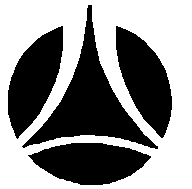 